Vadovaudamasi Lietuvos Respublikos vietos savivaldos įstatymo 16 straipsnio 2 dalies 34 punktu, Adresų formavimo taisyklėmis, patvirtintomis Lietuvos Respublikos Vyriausybės 2002 m. gruodžio 23 d. nutarimu Nr. 2092 „Dėl adresų formavimo taisyklių patvirtinimo“, Numerių pastatams, patalpoms, butams ir žemės sklypams, kuriuose pagal jų naudojimo paskirtį (būdą) ar teritorijų planavimo dokumentus leidžiama pastatų statyba, suteikimo, keitimo ir apskaitos tvarkos aprašu, patvirtintu Lietuvos Respublikos vidaus reikalų ministro 2011 m. sausio 25 d. įsakymu Nr. 1V-57 (2014 m. kovo 13 d. įsakymo Nr. 1V-178 redakcija) „Dėl numerių pastatams, patalpoms, butams ir žemės sklypams, kuriuose pagal jų naudojimo paskirtį (būdą) ar teritorijų planavimo dokumentus leidžiama pastatų statyba, suteikimo, keitimo ir apskaitos tvarkos aprašo ir pavadinimų gatvėms, pastatams, statiniams ir kitiems objektams suteikimo, keitimo ir įtraukimo į apskaitą tvarkos aprašo patvirtinimo“, Pagėgių savivaldybės taryba n u s p r e n d ž i a:Pakeisti Pagėgių savivaldybės, Vilkyškių seniūnijos, Vilkyškių miestelio Šereikos gatvės geografines charakteristikas pagal pridedamą priedą Nr. 1.Sprendimą paskelbti Teisės aktų registre ir Pagėgių savivaldybės interneto svetainėje  www.pagegiai.lt.Šis sprendimas gali būti skundžiamas Regionų apygardos administracinio teismo Klaipėdos rūmams (Galinio Pylimo g. 9, 91230 Klaipėda) Lietuvos Respublikos administracinių bylų teisenos įstatymo nustatyta tvarka per 1 (vieną) mėnesį nuo sprendimo paskelbimo dienos.SUDERINTA:Administracijos direktorė                                                                                            Jūratė MažutienėDokumentų valdymo ir teisės skyriaus vyriausiasis specialistas                                   Valdas VytuvisArchitektūros ir  kraštotvarkos skyriaus vedėjo pavaduotoja −vyriausioji architektė                                                                                                      Ernesta MaierCivilinės metrikacijos ir viešosios tvarkos skyriausvyriausioji specialistė − kalbos ir archyvo tvarkytoja                                        Laimutė MickevičienėParengėArchitektūros ir  kraštotvarkos skyriaus vyriausioji specialistėEdita KomskienėPagėgių savivaldybės tarybos veiklos reglamento 2 priedasPAGĖGIŲ SAVIVALDYBĖS SPRENDIMO PROJEKTO „DĖL PAGĖGIŲ SAVIVALDYBĖS, VILKYŠKIŲ SENIŪNIJOS, VILKYŠKIŲ MIESTELIO              ŠEREIKOS GATVĖS GEOGRAFINIŲ CHARAKTERISTIKŲ PAKEITIMO”AIŠKINAMASIS RAŠTASParengto projekto tikslai ir uždaviniai. Pakeisti Pagėgių savivaldybės, Vilkyškių seniūnijos, Vilkyškių miestelio Šereikos gatvės geografines charakteristikas, pratęsti gatvę iki Raudondvario kaimo ribų. Kaip šiuo metu yra sureguliuoti projekte aptarti klausimai? Procedūrinis veiksmas, reglamentuotas Lietuvos Respublikos vietos savivaldos įstatymo 16 straipsnio 2 dalies 34 punkto, Adresų formavimo taisyklių, patvirtintų Lietuvos Respublikos Vyriausybės 2002 m. gruodžio 23 d. nutarimu Nr. 2092 „Dėl adresų formavimo taisyklių patvirtinimo“, Numerių pastatams, patalpoms, butams ir žemės sklypams, kuriuose pagal jų naudojimo paskirtį (būdą) ar teritorijų planavimo dokumentus leidžiama pastatų statyba, suteikimo, keitimo ir apskaitos tvarkos aprašo, patvirtinto Lietuvos Respublikos vidaus reikalų ministro 2011 m. sausio 25 d. įsakymu Nr. 1V-57 (2014 m. kovo 13 d. įsakymo Nr. 1V-178 redakcija) „Dėl numerių pastatams, patalpoms, butams ir žemės sklypams, kuriuose pagal jų naudojimo paskirtį (būdą) ar teritorijų planavimo dokumentus leidžiama pastatų statyba, suteikimo, keitimo ir apskaitos tvarkos aprašo ir pavadinimų gatvėms, pastatams, statiniams ir kitiems objektams suteikimo, keitimo ir įtraukimo į apskaitą tvarkos aprašo patvirtinimo“.Kokių teigiamų rezultatų laukiama?Pakeitus gatvės geografines charakteristikas, jos teikiamos registruoti Lietuvos Respublikos adresų registre ir bus galima kadastruoti gatvę, suteikti adresus objektams.Galimos neigiamos priimto projekto pasekmės ir kokių priemonių reikėtų imtis, kad tokių pasekmių būtų išvengta?Neigiamų pasekmių nenumatoma.Kokius galiojančius aktus (tarybos, mero, savivaldybės administracijos direktoriaus) reikėtų pakeisti ir panaikinti, priėmus sprendimą pagal teikiamą projektą?Galiojančių aktų pakeisti ir panaikinti nereikės.Jeigu priimtam sprendimui reikės kito tarybos sprendimo, mero potvarkio ar administracijos direktoriaus įsakymo, kas ir kada juos turėtų parengti?Nereikės priimti kito spendimo priimtam sprendimui.Ar reikalinga atlikti sprendimo projekto antikorupcinį vertinimą?Šiuo sprendimu nenumatoma reguliuoti visuomeninių santykių, todėl poveikio korupcijos mastui vertinimas nereikalingas.Sprendimo vykdytojai ir įvykdymo terminai, lėšų, reikalingų sprendimui įgyvendinti, poreikis (jeigu tai numatoma – derinti su Finansų skyriumi).Savivaldybės lėšų investavimas nenumatomas.Projekto rengimo metu gauti specialistų vertinimai ir išvados, ekonominiai apskaičiavimai (sąmatos)  ir konkretūs finansavimo šaltiniai.Specialistų išvadų bei vertinimų negauta.Projekto rengėjas ar rengėjų grupė.Architektūros ir kraštotvarkos skyriaus vedėjo pavaduotoja – vyriausioji architektė.Kiti, rengėjo nuomone,  reikalingi pagrindimai ir paaiškinimai.Nėra.Architektūros ir  kraštotvarkos skyriaus vyriausioji specialistė                      Edita Komskienė            .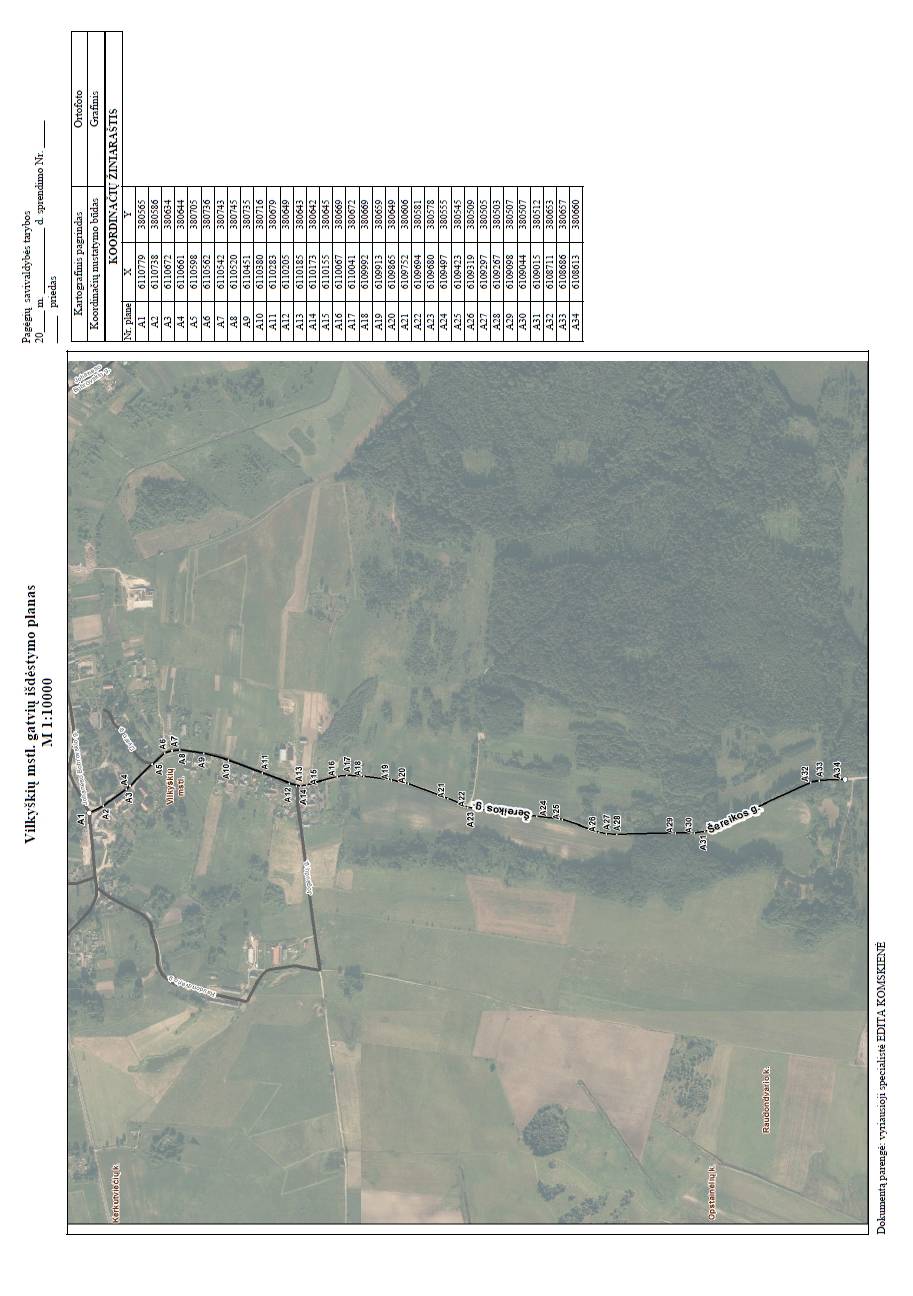 Projektas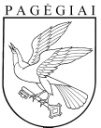 PAGĖGIŲ SAVIVALDYBĖS TARYBASPRENDIMASDĖL PAGĖGIŲ SAVIVALDYBĖS, VILKYŠKIŲ SENIŪNIJOS, VILKYŠKIŲ MIESTELIO ŠEREIKOS GATVĖS GEOGRAFINIŲ CHARAKTERISTIKŲ PAKEITIMO 2019 m. liepos 11 d. Nr. T1-125Pagėgiai